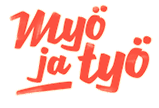 TOIVOOHJELMAKeskiviikko 29.9.202110:00	Toivon messu	Mikkelin tuomiokirkko	11:30	Lounas (alkaen)	Konsertti ja kongressitalo Mikaeli13:00	Toivo viriää	14:00	Toivon askelmerkkejä I luento	apulaisprofessori Arto O. Salonen 15:00	Kahvi15:30	Toivon askelmerkkejä II	Askelmerkkejä toivon yhteisöihin johdattaa Timo Pöyhönen 	16:30	Aika majoittua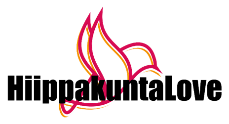 18:00	Toivon ilta = 19:30	Juhlaillallinen ja iltasiunausTorstai 30.9.202109:00	Aamurukous	Konsertti ja kongressitalo Mikaeli	09:30	Toivon historian lyhyt oppimäärähistorioitsija, kirjailija Teemu Keskisarja 11:30	Lounas	12:30	Toivon pitkä tulevaisuus		14:00	Matkakahvi